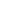 33ste kandidaat PRO-GENK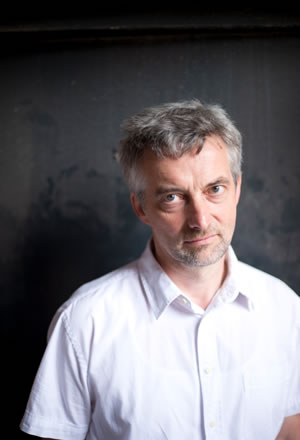 Waar sta ik voor ?sociale rechtvaardigheid : zorgen dat elke Genkenaar kan deelnemen aan de Genkse samenleving of hij nu rijk of arm is (‘in-schakelen’ van elke Genkenaar).elke Genkenaar is gelijk voor de wet : gelijke rechten én gelijke plichten.echte inspraak = dialoog : stadsbestuur en burgers luisteren naar elkaar als gelijkwaardige partners; het stadsbestuur houdt rekening met deze inspraak.Wat deed ik voor GENK ?ik volgde dossiers rond openbare werken , ruimtelijke ordening, milieu, wijkontwikkeling, integratie, jeugd, sport , werkgelegenheid, politie…als lid van de meerderheid ondersteunde ik meestal het beleid van het Schepencollegebv initiatieven van onze Schepen voor werk en financiën Bruno Angelo zoals .begeleiding van onze werkzoekenden die moeilijk werk vinden : jobcoaches, opleiding op de werkvloer, attitudetraining …. terug insourcen van werk dat uitbesteed was aan derden bv groenonderhoud in de wijken, zodat dit werk kan gedaan worden door Genkse werkzoekenden. stadsfabriekjes : stimuleren van nieuwe handel in het centrum van Genk. gemeentefinanciën zo goed mogelijk in orde houden met aandacht voor de uitdagingen in de toekomst : wegvallen van de compensatie van 5 miljoen door de Vlaamse overheid ivm het sluiten van Ford Genk; de sterk toenemende pensioenlast; de sterke daling van de bijdrage van de industrie aan de gemeente kas door Vlaamse en Federale maatregelen …bv maatregelen van onze Schepen van Milieu, Inspraak en Diversiteit, eerst Joke Quintens, daarna Gianni Cacciatore :. vastleggen van natuurverbindingsgebieden in Genk met als belangrijkste : ‘de blauwe ader’ de Vallei van de Stiemerbeek , die Genk doorklieft van Noord naar Zuid. het in de praktijk brengen van het ‘Emissieplan Genk-Zuid’ onder toezicht van een bekwame milieu-manager Nico Bleux van VITO, waardoor de luchtkwaliteit in Genk-Zuid effectief verbeterd is (oorspronkelijk initiatief van Yves Grouwels en Kristien Kempeneers vanuit de PROgenk-opposite in 2012 dat toen bekrachtigd werd door de hele Gemeenteraad …). promoten van herbruikbare bekers tijdens festiviteiten bv Genk on Stage (samen met Kristien Kempeneers van Groen!). maatregelen om het Centrum te vergroenen. het uitwerken van een holebi-beleid in Genk. nieuwe vormen van inspraak : bv in het kader van de vergroening van Genk-Centrum; de uitbouw van de Stiemerbeekvalllei; de aanpak van de platanen in de Cité van Waterschei ….bv initiatieven vanuit Nieuw Dak onder de leiding van onze Voorzitter, eerst Gianni Cacciatore daarna Alessandro Cucchiara : o.a.. grootschalige renovatie van onze sociale woningen : o.a. Zwartberg, Termien, Kolderbos …. nieuwbouw in Sledderlo (ipv de slechte appartementen van vroeger), in Termien (klooster  wordt vervangen door kleinere appartementen voor alleenstaanden en jonge koppels …) …bv andere maatregelen van onze meerderheid die onder de bevoegdheid van 1 van de CD&V-schepenen of burgemeester vallen :. de uitbouw van de voorzieningen tegen kinderarmoede : o.a. Campus O3; kinderrechtenambtenaar; tussenkomsten voor sport en cultuur; …. de uitbouw van kwalitatieve en betaalbare buitenschoolse kinderopvang…. nieuw subsidiereglement voor sport, met o.a. stimulansen om verminderingen inzake lidgeld toe te staan bij financiële problemen …. een plan op lange termijn om in overleg met de Vlaamse Overheid geluidsmuren te plaatsen op de lawaaiierige punten van de gewestwegen : grote stukken van de E314 thv Winterslag en Waterschei; de Westerring thv Termien en Winterslag …. de uitbouw van C-Mine tot een Cultuurcentrum voor en door de Genkenaren met een zeer Genkse programmatie en een mooie verbinding met de Vennestraat (reeds 10 jaren geleden door mij op de agenda gezet vanuit de oppoitie …). het gratis houden van onze containerparken (dit punt is de laatste 20 jaar toe te schrijven aan de actie van sp.a/PROgenk!). Trouwens de bijdrage van de Genkenaar in de verwerking van zijn afval is de laagste van heel de provincie…. het traject van de sneltram ‘Spartacus’ : verdedigen van het traject ten Oosten van de Westerring omdat dit het beste is voor de wijk Termien en omdat daar bijna niets moet onteigend worden…….Af en toe ben ik tegen de meerderheid ingegaan, vooral ivm de Zonhoverheide :. De Zonhoverheide/ Schemmersheide is een zeer belangrijk natuurgebied voor de aanpalende wijken Winterslag, Klotbroek en Boxbergheide : de kwaliteit van leven en de gezondheid van de inwoners wordt voor een groot deel bepaald door deze nabije ‘groene long’. De Zonhoverheide heeft ook een grote ecologische waarde omdat ze op de rand van het Kempische plateau ligt : hierdoor heeft de Zonhoverheide de rol van een waterbekken voor alle omgevende natuurgebieden, nl de Teut, de TenHaagdoornheide (o.a.de Roosterbeek) en het Wiek/Bokrijk (via de Zuster Kloosterbeek)  Daarenboven is dit gebied een belangrijke troef om Genk nog beter op de toeristische kaart te zetten : een bezoek aan C-Mine kan uitgebreid worden met een heerlijke wandeling over de Terril naar de Zonhoverheide (een verbindingsweg is door mij in samenwerking met Schepen Michaël Dhoore reeds uitgewerkt doch kan pas uitgevoerd worden als de Terril van Winterslag terug in handen komt van onze Stad Genk als rechtmatige eigenaar! Cfr indertijd mijn trekkersrol in het Comite ‘Handen af van onze Terril!’. doch sinds de jaren 80 is reeds de helft van de 600 ha Zonhoverheide ingepalmd door industrie. Daarenboven was er in de jaren 90 ook de dreiging dat 40ha Zonhoverheide zou omgezet worden in een steriele waterplas door zandontgraving onder de grondwaterlijn : toen ontstond het actiecomité Zonhoverheide uit de Buurtwerking van Winterslag, bestaande uit geëngageerde wijkbewoners. Met sukses! : de waterplas kwam er niet … uiteindelijk stopte Silicaatsteen …In 2013 en 2016 besliste de Vlaamse regering echter 2x om nog een gedeelte van de Zonhoverheide om te zetten in industriegebied : in 2013 40ha in het zandontginningsgebied en in 2016 15ha ‘het zogenoemde Essersbos’. In 2013 wist het Genkse gemeentebestuur de 40 ha te verminderen tot 25ha; ivm het Essersbos stemde de meerderheid in met enige randvoorwaarden. In de beide gevallen ging het actiecomité Zonhoverheide gesteund door petities van de ganse bevolking in beroep bij de Raad van State én behaalde 2X gelijk : de beslissingen van de Vlaamse Regering werden 2x definitief afgewezen! In deze zaken heb ik de kaart getrokken van de buurtbewoners van mijn wijk tegen de meerderheid binnen de Gemeenteraad … Terecht : anders zouden onze wijken Winterslag, Klotbroek, Boxberg én de omliggende natuurgebieden onherroepelijk schade hebben opgelopen. Daarenboven zijn er nog genoeg industriegronden vrij in Genk. Bv Essers heeft de hand kunnen leggen op de terreinen van Hörmann aan de Woudstraat, vlakbij hun eigen terrein op de Transportlaan.. Dit had het actiecomité reeds in 2015 gesuggereerd. En toch volhardde Essers in hun vraag om een Europees beschermd bos in te palmen omdat er zogezegd geen andere mogelijkheid was voor de geplande uitbreiding…!Wat wil ik doen voor GENK ?wijkraden met eigen wijkbudgeteen grote en veilige dancing waar alle Genkenaren terecht kunnen..betere busverbindingen ’s avonds, in het bijzonder vrijdag-en zaterdagavond voor de uitgaandersC-Mine toeristisch verder uitbouwen met de verbinding met de Terril : verwerven van de Terril; aanleggen van wandel- en fietspaden, picknickplaatsen, avontuurlijke sporten …; verbinding met de Zonhoverheidemeer sportvoorzieningen : sporthal op het Sportcomplex Winterslag, in Genk-Noord en in Genk-Zuid,elke werkzoekende Genkenaar opvolgen en begeleiden via de jobcoacheszwerfvuil buiten! Zwerfvuilploegen per wijk met bevoegdheid om vaststellingen te doen.gratis gebruik van het containerpark voor de Genkenaren : behouden!Genkse jongeren in Genk houden mits een formule ‘eerste 5 jaar goedkoop wonen’.in elk bouwproject minstens 20% sociale woningen.verderzetten van isolatieprojecten met acties per wijk.vlotter verloop goedkeuring bouwvergunning : geschreven adviezen.gezonde lucht voor Genk-Zuid door goede samenwerking bewoners, industrie en Stad : het E-Missieplan moet verder uitgevoerd! Evolutie naar moderne,duurzame industrie én industriepark met gemeenschappelijke groenvoorziening, aangelegd én onderhouden door de Groendienst van de Stad Genk met financiële bijdragen van de bedrijven.Windmolenplan waarbij minstens 20% van de energieopbrengst ten goede komt aan de Genkenaren!ontmoetingen tussen levensovertuigingen, culturen… : ook wijk- en buurtgericht. ‘Genkse afspraken’ om multicultureel samen te eten en te feesten…herwaardering van de wijkagent : meer in de wijk, beter gekend.Natuurgebied Zonhoverheide volledig behouden! Behoud en beheer van het Genkse groen in samenwerking met de bewoners en natuurverenigingen.alles doen om onze senioren zolang mogelijk thuis te laten : nog verbeteren van de  coördinatie per wijk vanuit de dienstencentra …opvolgen van de correcte uitvoering van het geluidsmurenplan. actief onze eenzame en arme Genkenaren opzoeken, ondersteunen en ‘inschakelen’. Bijpassen van te lage gezinsinkomens tot 60% van het mediaaninkomen (= Europees minimuminkomen)Wie ben ik?64 jaar39 jaar getrouwd met MILY AMPEvader van 4 zonen : Joris, Jan, Piet en Jeroenhuisarts in Praktijk ‘Zonhoverhide’wijk Winterslag & BoxbergheideBuurtopbouwwerk Winterslag vzw : lid sinds 1979, voorzitter sinds 1995.Voetbalclub Sporting Winterslag vzw : in 2002 mede-oprichter en sindsdien voorzitterSjaloom : sinds een 15-tal jaren lid van deze bezinningsgroep in de parochie Boxbergheidesp.a :  1982 mede-oprichter basisDoorbraak ‘Christen en Socialist’ (progressief front)
           1988 1ste maal verkozen als onafhankelijke Doorbraak-kandidaat op de sp.a-lijst
           1989 lid sp.a
           1994 2de  maal deelname aan verkiezingen : 1ste opvolger > 1995 terug in gemeenteraad
           2000 3de  maal rechtstreeks verkozen in gemeenteraad (650 voorkeurstemmen –   6 gemeenteraadsleden voor sp.a-Genk)
           2006 4de  maal rechtstreeks verkozen in gemeenteraad (930 voorkeurstemmen – 10 gemeenteraadsleden PROgenk)           2012 5de  maal rechtstreeks verkozen in gemeenteraad (664 voorkeurstemmen -    7 gemeenteraadsleden PROgenk)